STARMANIA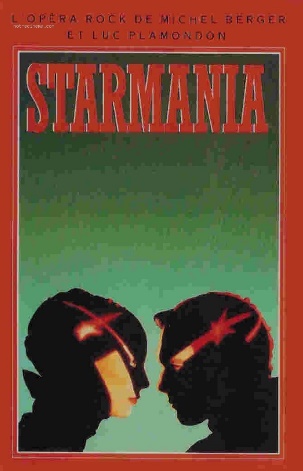 Année de première : 1979Origine : France.STARMANIAAnnée de première : 1979Origine : France.STARMANIAAnnée de première : 1979Origine : France.STARMANIAAnnée de première : 1979Origine : France.STARMANIAAnnée de première : 1979Origine : France.STARMANIAAnnée de première : 1979Origine : France.STARMANIAAnnée de première : 1979Origine : France.STARMANIAAnnée de première : 1979Origine : France.STARMANIAAnnée de première : 1979Origine : France.STARMANIAAnnée de première : 1979Origine : France.STARMANIAAnnée de première : 1979Origine : France.STARMANIAAnnée de première : 1979Origine : France.